Packing and Shopping List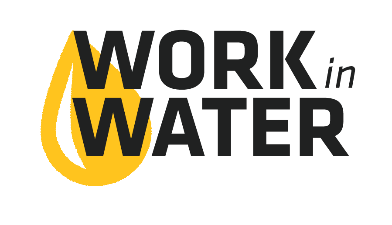 These quantities will cover multiple sessions of students divided into six small groups.ACTIVITYITEMQTYNOTESWatershed & Nonpoint Source Pollution ActivityTowels2Hand towel size or larger - just in case of spillsWatershed & Nonpoint Source Pollution ActivityPlastic Dishwashing Tubs6About: 15” L x 12” W x 6” HWatershed & Nonpoint Source Pollution ActivityWax paper2 boxesWatershed & Nonpoint Source Pollution ActivitySpray bottles6For water, make sure they can make a wide, mist-type sprayWatershed & Nonpoint Source Pollution ActivityFood Coloring2 boxesColor doesn’t matter, need 6 individual bottles totalWatershed & Nonpoint Source Pollution ActivitySponges6Small sponges are fine, or cut a big sponge into smaller piecesGroundwater DemonstrationClear cup – at least 16oz1 per session 
(not per group – this is a demonstration)Glass or very clear plasticGroundwater DemonstrationIceEnough to fill the cupSmall – medium size ice chunks work bestGroundwater DemonstrationSoda1 per session 
(not per group – this is a demonstration)Anything but clear pop, I like to use orange sodaGroundwater DemonstrationStraw1 packNOT individually wrappedDrinking Water TreatmentStyrofoam cups1 package (at least 24)12-16ozDrinking Water TreatmentClear plastic cups1 package (at least 24)12-16ozDrinking Water TreatmentWater from a local water bodyAbout a gallon per sessionI like to use pond water from my backyard so the students can see a color and sediment change (most of the time it comes out clear)Drinking Water TreatmentPaper towels2 rollsOnes that absorb, like you use at home, not like the brown-ones in the hand driers at the officeDrinking Water TreatmentSandSmall bagEach group will use about a cup, each session will use about 1 gallon baggie fullDrinking Water TreatmentPea gravelSmall bagEach group will use about a cup, each session will use about 1 gallon baggie fullpH TestpH test strips or a meter1 box of stripspH range 0-14Cl TestChlorine test strips or a meter1 box